2020 BlueberryFund RaiserSponsored by Hershey-Hummelstown Kiwanis Club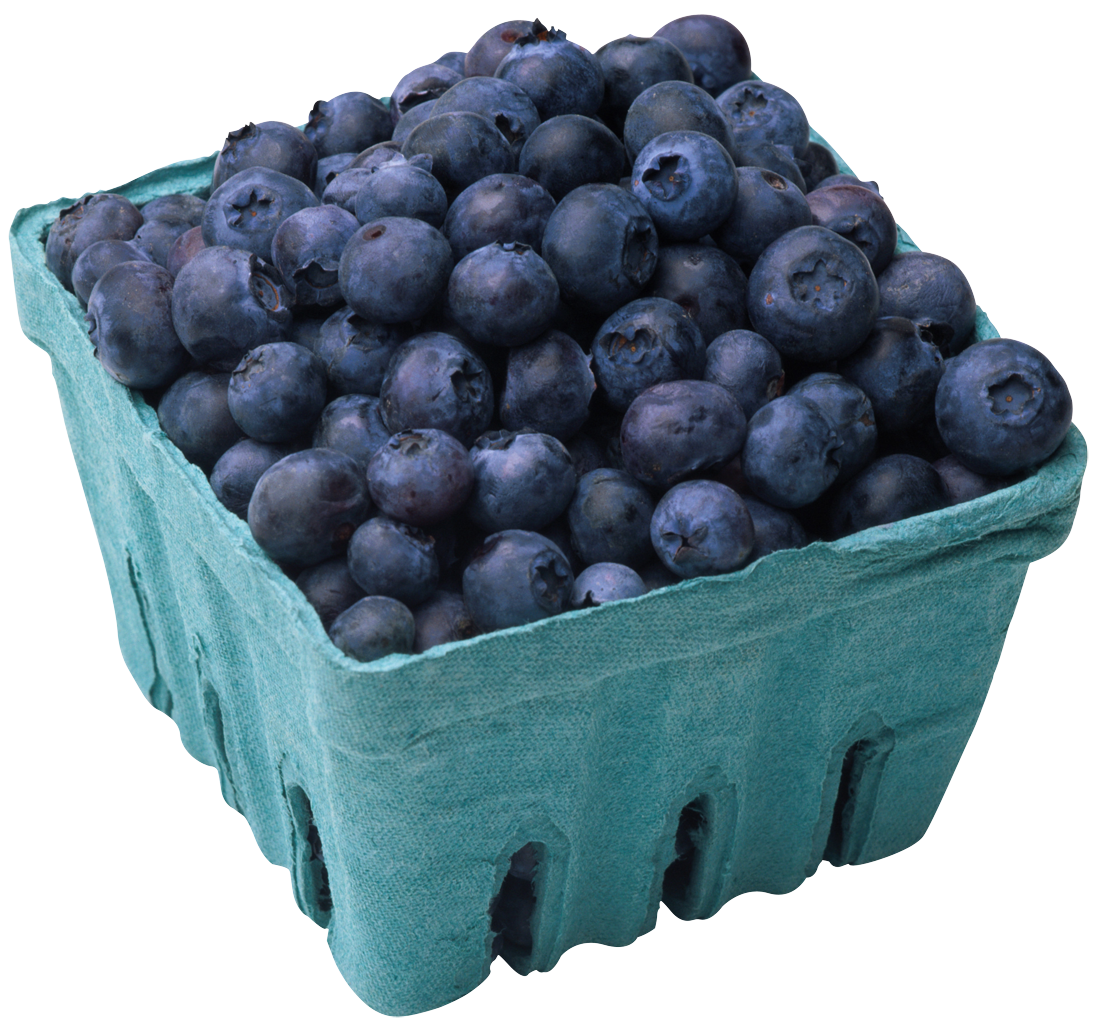 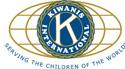 $32 for 10 Pound Box!(10 pound box = 13.5 pints = about $2.37 per pint)The New Jersey blueberries arrive within 24 hours of picking!If you are interested, please call 717-533-3307 and you will be asked to  provide your name, phone number, email address, and number of boxes.  All orders must be prepaid.Checks made out to Kiwanis Club of Hershey/HummelstownLast date for orders is Thursday, June 25, 2020.Blueberries must be picked up Wednesday, July 1, 2020 from 12 NOON to 6PM at21 Tice Avenue, Hershey, Pa  17033Name:______________________________________________________Phone Number:______________________________________________Email Address:______________________________________________Number of Boxes:____________________________________________